Уважаемый абитуриент,  для прохождения вступительных испытаний вы должны иметь персональный компьютер или ноутбук, обладающие камерой, микрофоном, динамиками и доступом в сеть Интернет, со следующими техническими параметрами: Не менее чем за 1 день до даты вступительного испытания, вам  необходимо проверить совместимость компьютера (ноутбука) с системой прокторинга по ссылке: https://student.examus.net/ Авторизуйтесь через кнопку РГУ им. А.Н. Косыгина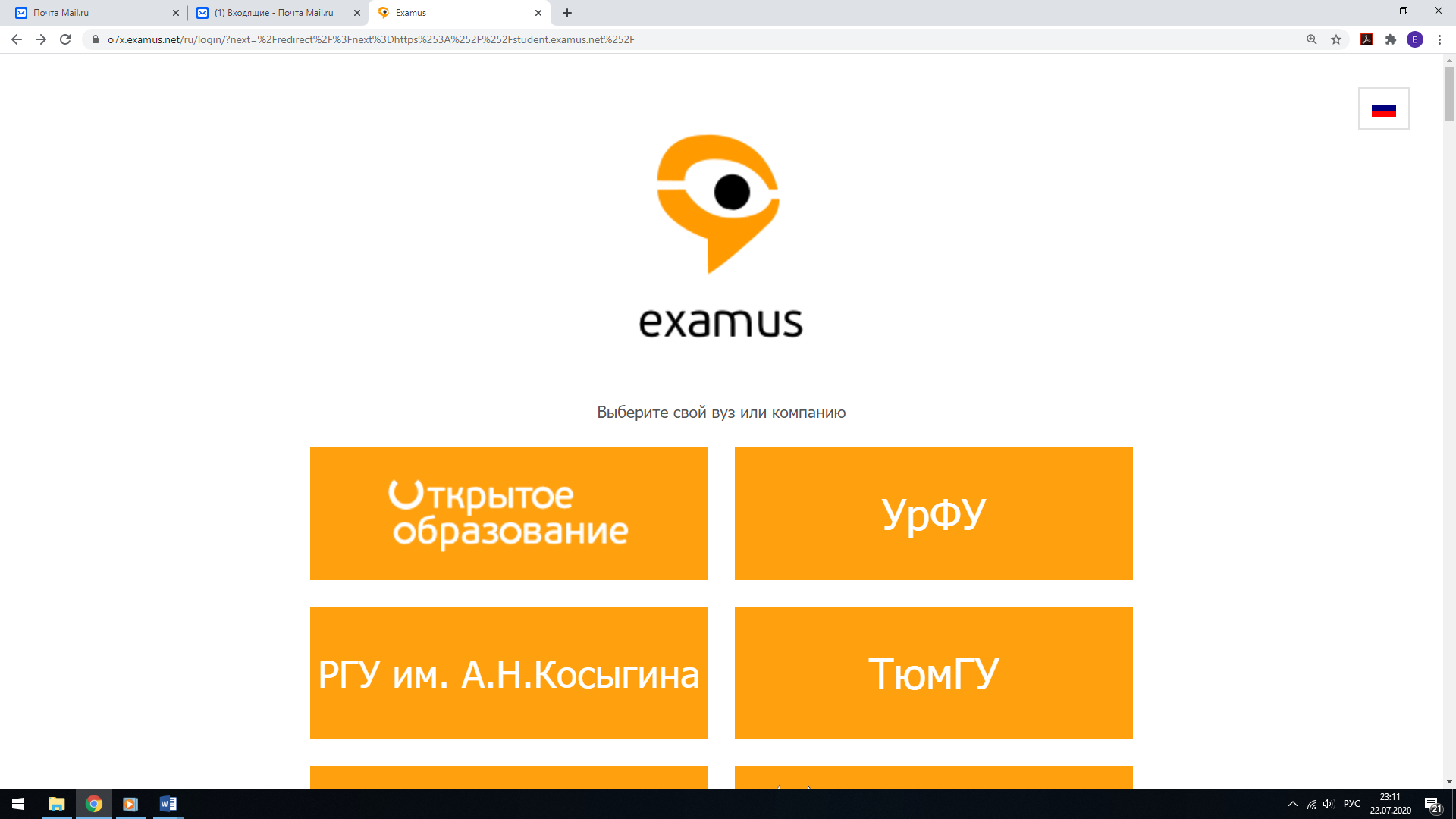 ВНИМАНИЕ! Не используйте для авторизации другие кнопки!В открывшемся окне заполните поля со своим логином и паролем и нажмите Вход.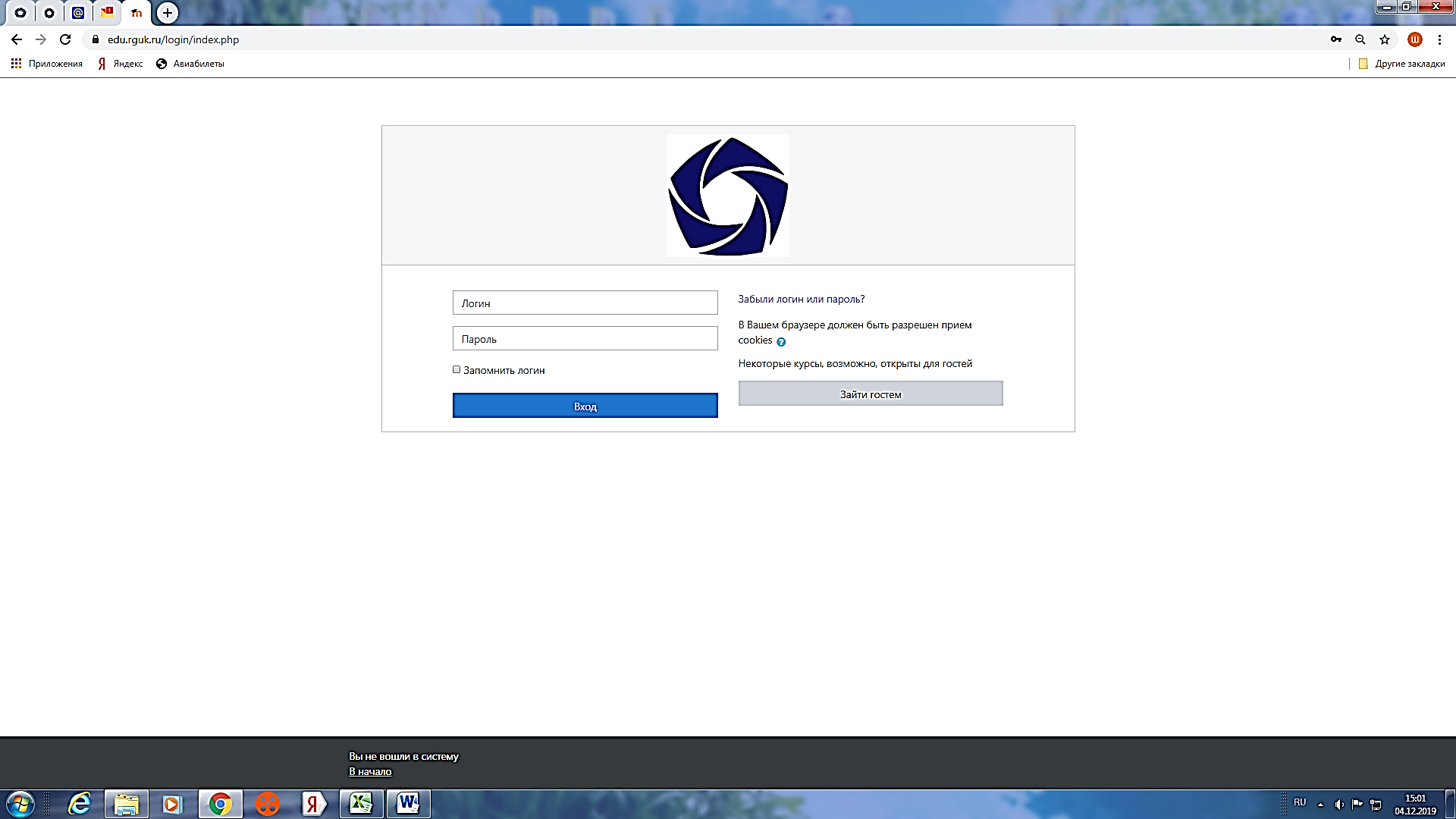 Логин участника – адрес электронной почты, указанной вами в заявлении при подаче документов; пароль – номер вашего паспорта (только цифры без пробелов).Перед проведением проверки убедитесь, что:камера и микрофон вашего устройства подключены;объектив камеры не закрыт посторонним предметом;помещение достаточно освещено;интернет-соединение работает исправно.Нажмите кнопку Проверка системы: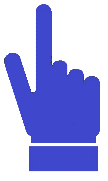 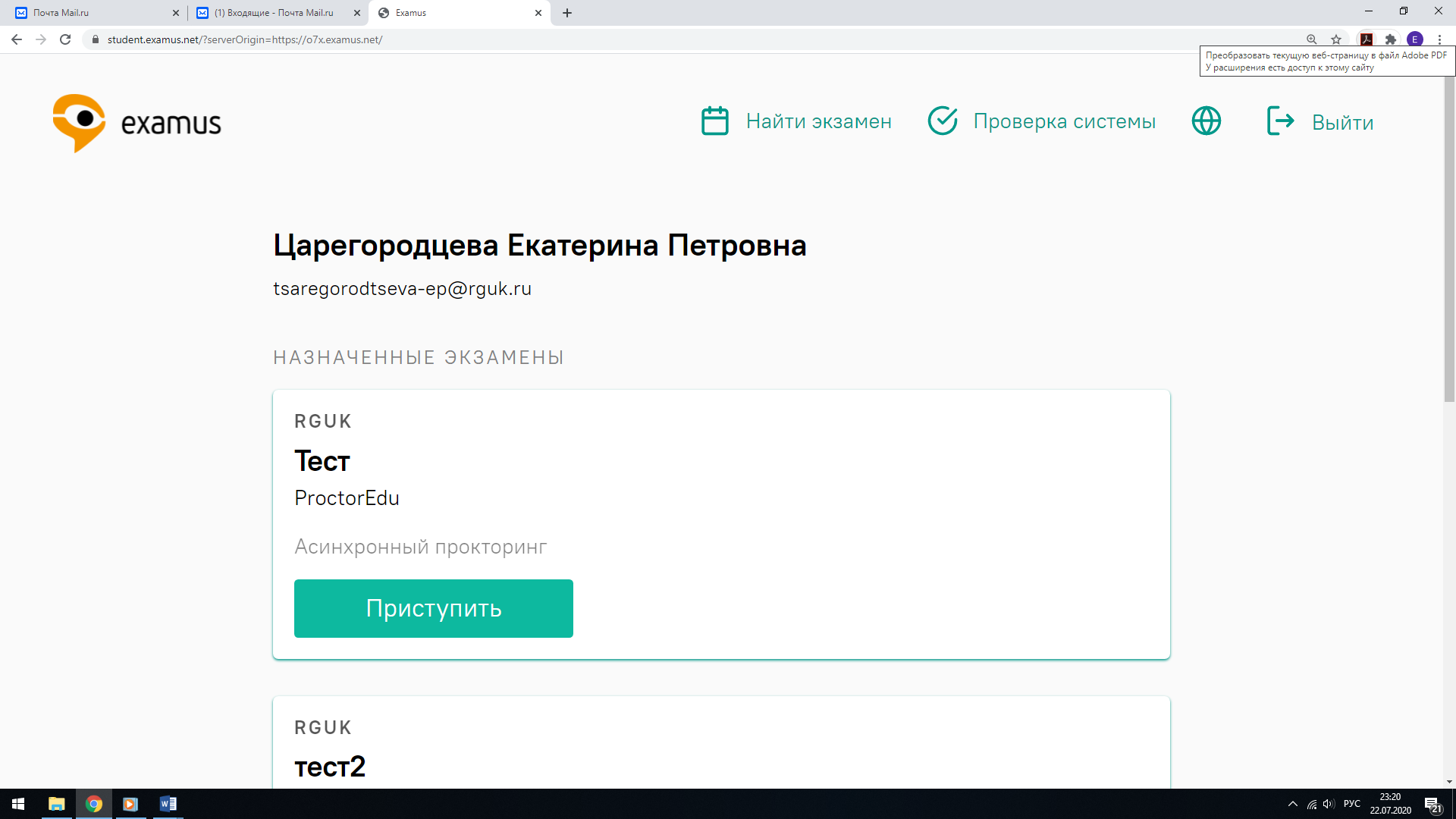 Этапы проверки следующие:На этапе проверки совместимости браузера проверяется соответствие вашего браузера минимальным требованиям системы прокторинга, окно браузера должно быть развернуто на весь экран.На этапе проверки веб-камеры нужно дать доступ в браузере к камере, если появится такой запрос. Если камера работает корректно, то проверка пройдет успешно.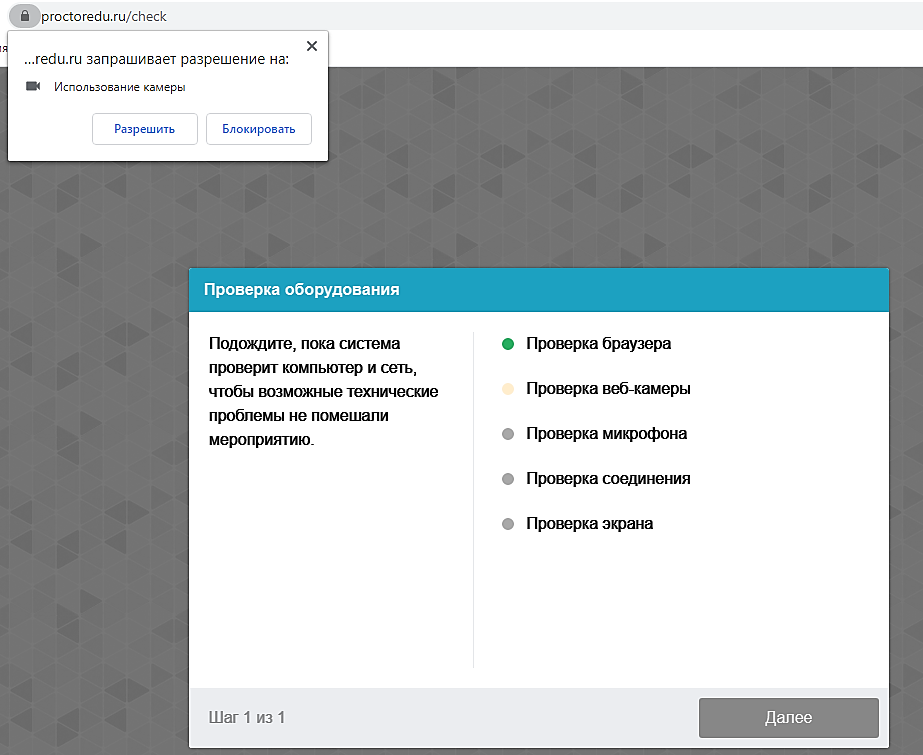 На этапе проверки микрофона нужно дать доступ в браузере к микрофону, если появится такой запрос. Если громкость микрофона выставлена достаточной, то проверка пройдет успешно.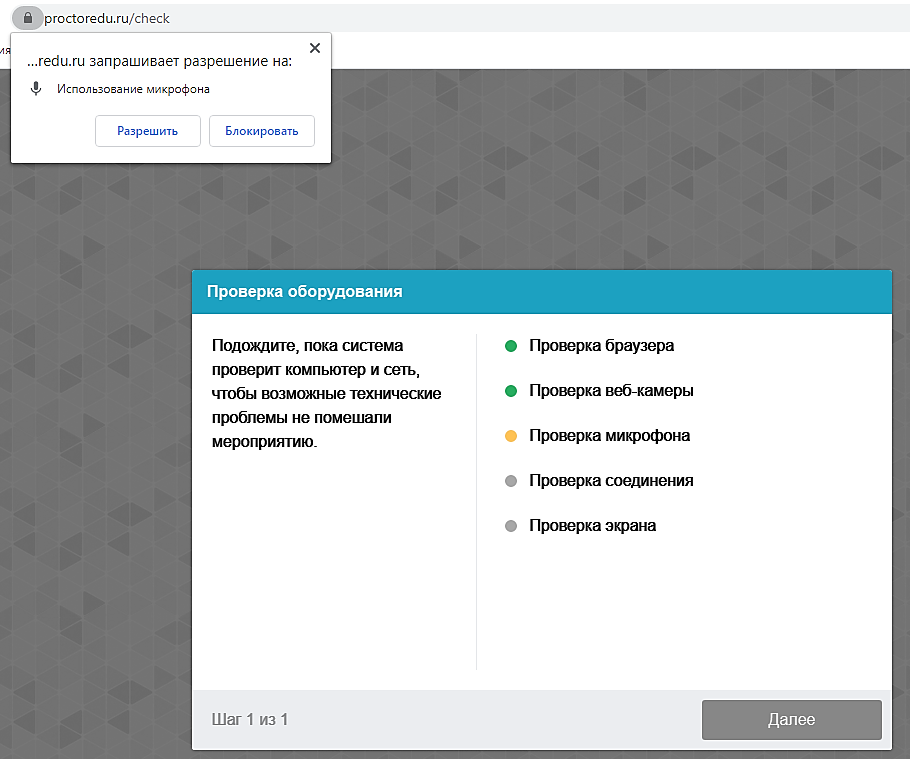 На этапе проверки соединения проверяется возможность передачи видеотрафика в вашей сети по технологии WebRTC. Проверка пройдет успешно, если трафик не блокируется.На этапе проверки экрана проверяется корректность захвата экрана, где нужно дать доступ ко всему экрану. Если доступ дан не ко всему экрану или подключен дополнительный монитор, то проверка завершится с ошибкой.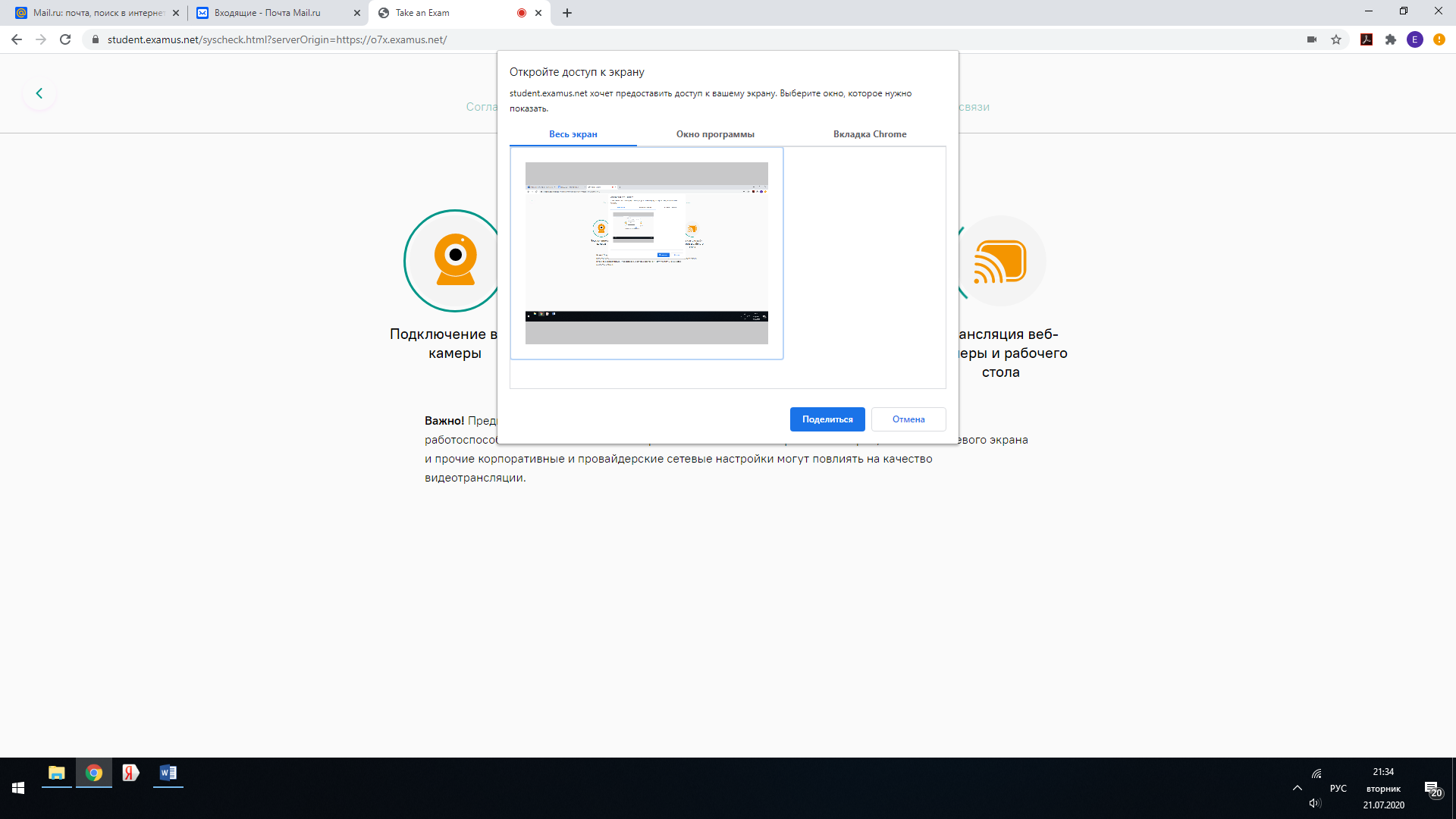 Результата успешной проверки отразится на экране.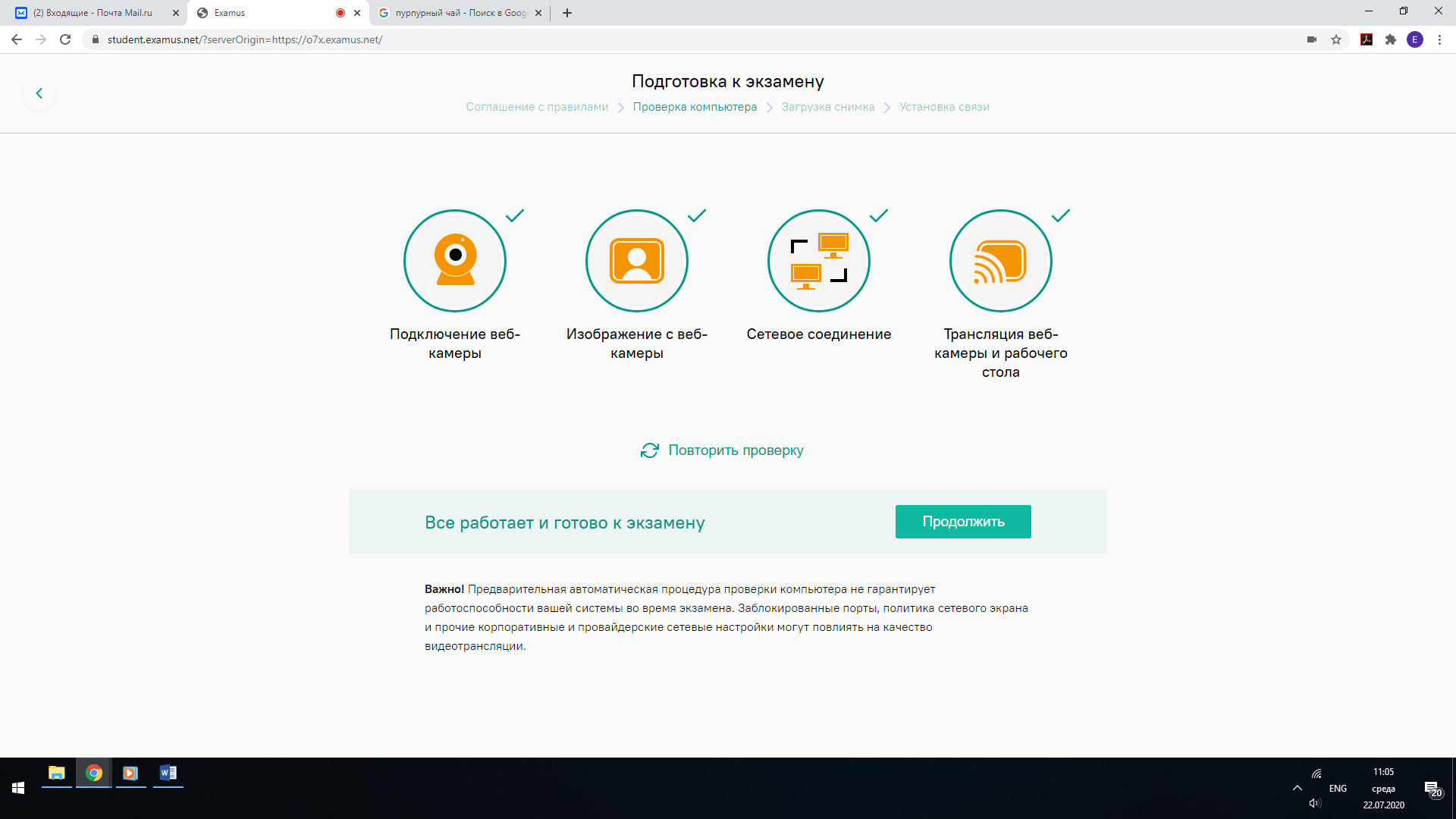 Дополнительно можно проверить веб-камеру, микрофон и сеть по ссылкам:Тест веб-камеры https://ru.webcamtests.com/Нажмите «Разрешить»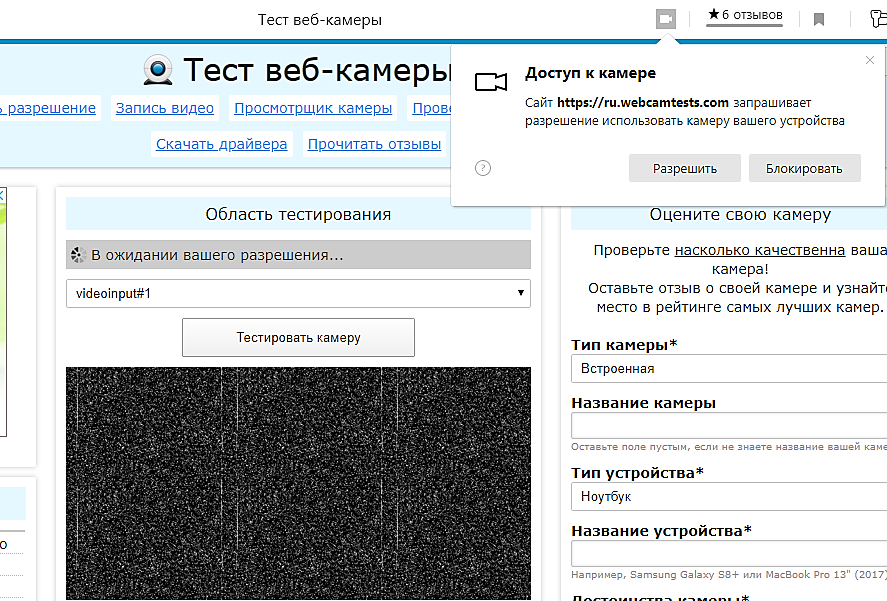 Проверить микрофон онлайн, тест работы микрофона https://webcammictest.com/ru/check-microphone.html Нажмите «Разрешить»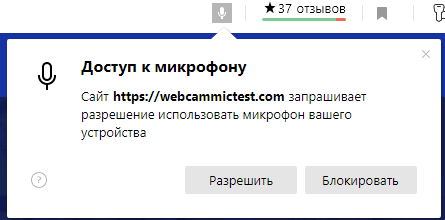 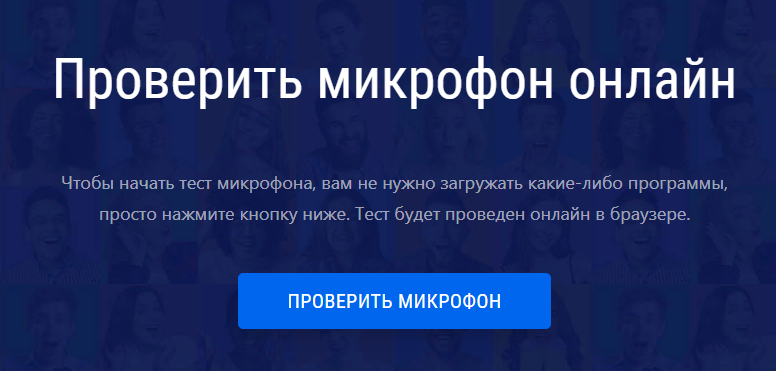 WebRTC Troubleshooter https://test.webrtc.org/Для тестирования веб-камеры, микрофона и динамиков нам необходимо разрешение на использование их можно утвердить, нажмите «Разрешить»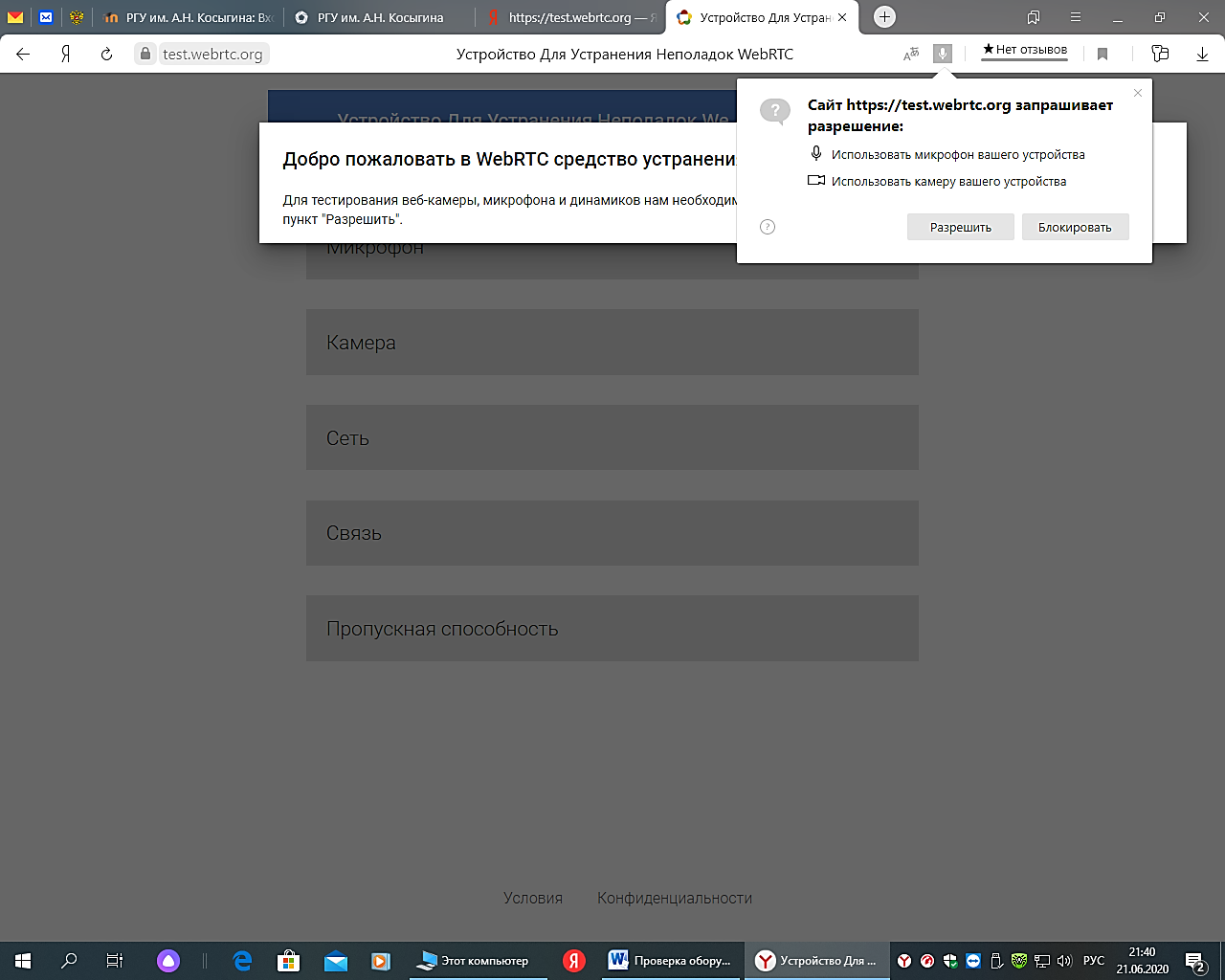 При проверке компьютера или ноутбука могут возникнуть технические проблемы, возможные решения проблем по результатам проверки приведены в таблице 1.Таблица 1Правила проведения вступительных испытаний на онлайн-платформе университета с использованием программы прокторингаВступительные испытаний на онлайн-платформе университета проводится при использовании программы прокторинга, которая  автоматически проверяется процесс выполнениями вами задания вступительного испытания и определяет соответствие вашего поведения следующим правилам:вы даете свое согласие на аудио- и видеозапись и последующее хранение результатов вступительного испытания;веб-камера должна быть установлена строго перед лицом, не допускается установка камеры сбоку, камера мобильного телефона устанавливается, так, чтобы было видно, поверхность на которой расположен монитор компьютера (ноутбук) и клавиатура;голова должна полностью помещаться в кадр, не допускается частичный или полный уход из поля видимости камеры;лицо должно находиться в центре области обзора веб-камеры и занимать не менее 10% захватываемого камерой пространства на протяжении всего сеанса;лицо должно быть освещено равномерно, источник освещения не должен быть направлен в камеру или освещать только одну половину лица;волосы, одежда, руки или что-либо другое не должно закрывать область лица;не разрешается надевать солнцезащитные очки, можно использовать очки только с прозрачными линзами;в комнате не должно находиться других людей;в комнате должны отсутствовать настенные рисунки и плакаты, которые могут использоваться как вспомогательные материалына время вступительного испытания запрещается покидать свое рабочее место;на фоне не должно быть голосов или шума, идеально, если вступительное испытание будет проходить в тишине;прохождение вступительного испытания должно осуществляться в браузере, окно которого должно быть развернуто на весь экран, нельзя переключаться на другие приложения (включая другие браузеры) или сворачивать браузер, нельзя открывать сторонние вкладки (страницы);на компьютере должны быть отключены все программы, использующие веб-камеру, кроме браузера;запрещается записывать каким-либо образом материалы и содержимое вступительного испытания, а также передавать их третьим лицам;запрещается пользоваться звуковыми, визуальными или какими либо еще подсказками;в случае обнаружения попытки обмануть систему или проктора (наблюдателя за проведением мероприятия), результаты вступительного испытания аннулируются.ПараметрТехнические требованияВеб-браузерВерсия программного обеспечения не ниже: Chrome 72Операционная системаВерсия программного обеспечения не ниже:  Windows 7, macOS 10.12 "Sierra", LinuxВеб-камера640x480, 15 кадров/сМикрофонлюбой для связи с проктором или преподавателемДинамики (колонки, или наушники)для связи с проктором или преподавателемСеть (интернет)постоянная скорость не менее 1 Мбит/сПроблемаРешение1) Ошибка на этапа проверки браузераВаш веб-браузер не соответствуем минимальным требованиям системы прокторинга. Установите браузер Google Chrome последней версии и повторите попытку.2) Ошибка на этапе проверкивеб-камерыВеб-камера не работает или блокируется другим приложением на компьютере. Проверьте работоспособность веб-камеры в браузере; закройте другие приложения, которые могут работать с камерой; отключите антивирус; выберите в настройках браузера правильную камеру, если на компьютере несколько веб-камер. Если камера работает, но ошибка остается, то попробуйте перезагрузить компьютер.3) Ошибка на этапе проверки микрофонаМикрофон не работает или отключен в настройках вашего компьютера (операционной системы). Нужно повысить громкость микрофона или подключить другой микрофон и выбрать его в диалоге настроек браузера. Проверьте работоспособность микрофона в браузере.4) Ошибка на этапе проверки экранаНет доступа к экрану, ваш браузер не поддерживает захват экрана, вы не дали к нему доступ, вы дали доступ только к части экрана.Если отображается запрос доступа к экрану, то предоставьте доступ, если нет, то обновите браузер.5) Ошибка на этапе проверки соединенияНа вашем компьютере или вашим интернет-провайдером блокируется передача видеотрафика по технологии WebRTC. Скорость передачи данных должна быть не ниже 256 Кбит/c, а также в сети не должны блокироваться порты TCP/UDP 3478. Создавать проблему также могут расширения в браузере, такие как блокировщик рекламы AdBlock. Отключите все расширения в браузере, подключитесь через другой интернет или используйте другой.